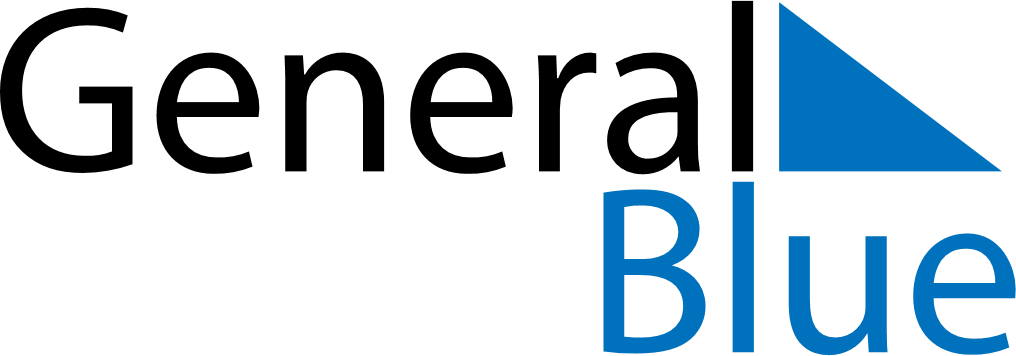 May 2022May 2022May 2022May 2022South KoreaSouth KoreaSouth KoreaMondayTuesdayWednesdayThursdayFridaySaturdaySaturdaySunday123456778Children’s DayBuddha’s Birthday910111213141415161718192021212223242526272828293031